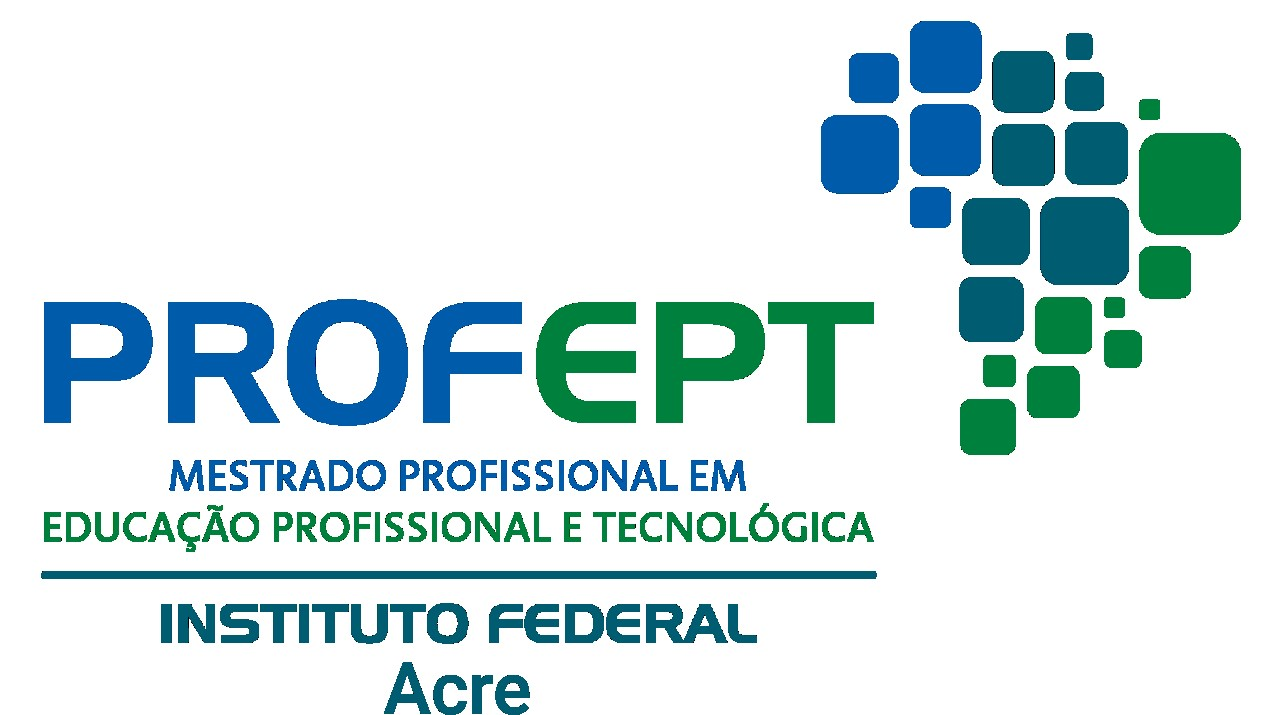 INSTITUTO FEDERAL DO ACRE - CAMPUS RIO BRANCOPROGRAMA DE PÓS-GRADUAÇÃO EM EDUCAÇÃO PROFISSIONAL E TECNOLÓGICA - ProfEPT<TÍTULO DA DISSERTAÇÃO> <SUBTÍTULO DA DISSERTAÇÃO (SE HOUVER)>Rio Branco <ano><NOME DO AUTOR><TÍTULO DA DISSERTAÇÃO><SUBTÍTULO DA DISSERTAÇÃO (SE HOUVER)>Dissertação apresentada ao curso de Mestrado em Educação Profissional e Tecnológica - ProfEPT, do Instituto Federal do Acre, como requisito para a obtenção do grau de Mestre em Profissional e Tecnológica.Orientador (a): <Titulação> <Nome>Co-Orientador (a): <Titulação> <Nome>Rio Branco <ano>NOME COMPLETO DO ESTUDANTETÍTULO DO TRABALHO: SUBTÍTULODissertação apresentada ao Mestrado Profissional em Educação Profissional e Tecnológica - ProfEPT do Instituto Federal de Educação, Ciência e Tecnologia do Acre, Campus Rio Branco, como parte dos requisitos para a obtenção do título de Mestre(a) em Educação Profissional e Tecnológica - EPT. Aprovado em: ___/___/___BANCA EXAMINADORAProf. (a) Dr. (a) Presidente da bancaDoutor (a) em ...IFACProf. (a) Dr. (a) Avaliador (a) internoDoutor (a) em...IFACProf. (a) Dr. (a) Avaliador (a) externo Doutor (a) em...UFACModelo Template – Folha de aprovação de produto final (específica para Stricto Sensu, modalidade profissional, se houver previsão)Folha de aprovação/validação de produto final para o mestrado profissional é um elemento obrigatório para os cursos de pós-graduação que tenham como requisito o produto final. Deve ser inserida após a folha de aprovação do trabalho acadêmico e conter o nome do autor, a referência, a natureza (tipo do trabalho, objetivo, nome da instituição a que é submetido e área de concentração), a data de aprovação, o nome, a titulação e o nome da banca examinadora e instituições a que pertencem. A data de aprovação pelos membros componentes da banca examinadora deve ser colocada após a aprovação do trabalho.NOME COMPLETO DO ESTUDANTETÍTULO DO TRABALHO: SUBTÍTULOProduto educacional apresentado ao Mestrado Profissional em Educação Profissional e Tecnológica - ProfEPT do Instituto Federal de Educação, Ciência e Tecnologia do Acre, Campus Rio Branco, como parte dos requisitos para a obtenção do título de Mestre(a) em Educação Profissional e Tecnológica - EPT. Validado em: ___/___/___BANCA VALIDADORAProf. (a) Dr. (a) Presidente da bancaDoutor (a) em ...IFACProf. (a) Dr. (a) Avaliador (a) internoDoutor (a) em...IFACProf. (a) Dr. (a) Avaliador (a) externo Doutor (a) em...UFACPágina opcional reservada para dedicatória. O texto deve ser curto, alinhado à direita e posicionado na base da página. Página opcional reservada para uma epígrafe. O texto deve ser alinhado à direita e posicionado na base da página.AGRADECIMENTOSPágina opcional para agradecimentos. RESUMOO Resumo é um dos componentes mais importantes do trabalho. O resumo deve ser escrito como um parágrafo único, sem utilizar referências bibliográficas e evitando ao máximo, o uso de siglas/abreviações. O resumo deve conter entre 200 e 500 palavras, sendo composto das seguintes partes: natureza e objetivo do trabalho, método empregado, resultados/conclusões mais importantes, valor e originalidade.  Esta é a sequência lógica, não devendo ser utilizados títulos e subtítulos. Sugere-se que no texto do resumo sejam utilizadas as palavras ProfEPT, Ensino, Educação Profissional e Tecnológica e Produto Educacional.Palavras-Chave: mínimo de 3 e máximo de 5, separadas por ponto e vírgula e iniciadas com letra maiúscula.ABSTRACTA versão do resumo em lingua estrangeira (inglês).Keywords: LISTA DE FIGURASFigura 1. Exemplo de figura	29Figura 2. Exemplo de figura	30LISTA DE QUADROSQuadro  1. Exemplo de quadro	23Quadro  2. Série histórica (1997-2001) da produção de carne de frango no Brasil	24LISTA DE TABELASTabela 1. Exemplo de tabela	23Tabela 2. Série histórica (1997-2001) da produção de carne de frango no Brasil (em toneladas)	24LISTA DE ABREVIATURAS E SIGLASIfac - Instituto Federal do AcreProfEPT - Mestrado Profissional em Educação Profissional e Tecnológica.(Consiste na relação alfabética das abreviaturas e siglas encontradas no textoLISTA DE SÍMBOLOSK - Exemplo de símboloµ - Exemplo de símbolomemorial descritivosumárioINTRODUÇÃOEspaçamento entre linhas de 1,5 cmPrimeira linha com recuo de 1,25 cmFonte Arial ou Times New RomanEvita o uso de negrito e de nota de rodapéO objetivo principal da introdução é situar o leitor no contexto da pesquisa e produto desenvolvidos. O leitor deverá perceber claramente o que foi analisado, como e por que, as limitações encontradas, o alcance da investigação e suas bases teóricas gerais. Ela tem, acima de tudo, um caráter didático de apresentar o que foi investigado, levando-se em conta o leitor a que se destina e a finalidade do trabalho.A introdução deve estabelecer de forma sucinta e clara as relações, vínculos entre capítulos, demonstrando a unidade e coerência da dissertação como um todo. Inclui as relações do trabalho com tema abordado, com embasamento teórico, citações bibliográficas. Entretanto, não deve sobrepor ou substituir as revisões bibliográficas inerentes ao artigo e ao produto.Assim, na introdução é obrigatório conter: Contextualização:  serve para estabelecer a importância e a relevância do problema de pesquisa, destacar a lacuna de conhecimento que o estudo pretende preencher e delinear as questões centrais que serão abordadas ao longo do trabalho. Ela fornece o pano de fundo necessário para que os leitores compreendam por que o tópico é digno de investigação e como se encaixa dentro do campo de estudo mais amplo;Fundamentação teórica: também conhecida como revisão bibliográfica, é a parte da pesquisa que explora e sintetiza o conhecimento existente sobre o tema, usando fontes acadêmicas como artigos, livros e estudos anteriores. Ela fornece a base teórica e conceitual para contextualizar, explicar e embasar o problema de pesquisa, as hipóteses e as questões a serem investigadas; Problema de Pesquisa: é uma questão central e específica que orienta toda a investigação acadêmica ou científica. Ele representa o foco principal do estudo e define o que o pesquisador está buscando entender, analisar ou solucionar. O problema de pesquisa é a base sobre a qual a pesquisa é construída e as respostas a ele formam o cerne dos resultados e conclusões do trabalho; Objetivos: é uma declaração clara e concisa que descreve o que o pesquisador pretende alcançar por meio da investigação. Existem dois tipos principais de objetivos em uma pesquisa: objetivos gerais e objetivos específicos. O objetivo geral é uma declaração ampla que define o propósito geral da pesquisa. Ele abrange o resultado geral que você espera alcançar ao final do estudo. O objetivo geral deve estar alinhado com o problema de pesquisa e com a relevância do tema. Geralmente, é formulado de maneira mais abstrata e conceitual. Os objetivos específicos são declarações mais detalhadas e concretas que descrevem etapas ou submetas que precisam ser cumpridas para atingir o objetivo geral.A introdução deve ser escrita em um único texto, sem divisão em unidades e subunidades.METODOLOGIAObservação: a discussão sobre metodologia pode ser diluída na introdução ou apresentada em formato de capítulo, conforme decisão do orientador. A metodologia apresenta aspectos inerentes à pesquisa utilizada, bem como as etapas, instrumentos, local de investigação, sujeitos envolvidos, enfim todos os procedimentos empregados ao longo do trabalho a fim de permitir ao leitor uma compreensão inequívoca, desde o problema de pesquisa até os resultados obtidos. Assim, são elementos obrigatórios: O método de pesquisa:  considera o fato de o pensamento obedecer a certos princípios internos. Esses princípios são a identidade, a razão, a não-contradição e a exclusão. Dos princípios dependem o conhecimento da verdade e exclusão do que não foi comprovado. Assim, apresente as bases lógicas da investigação (dedutivo, indutivo, hipotético-dedutivo, dialético, fenomenológico) e indique o Quadro de Referência (Funcionalismo, Estruturalismo, hermenêutica, Materialismo histórico, Interacionismo simbólico, Etnometodologia, Social-construtivismo, Histórico Crítico). (GIL, A. C. Métodos e técnicas da pesquisa social. 6. ed. São Paulo: Atlas, 2008)Tipos de pesquisa: nesta etapa, você deverá observar e classificar sua pesquisa segundo o tipo e seus objetivos. Descreva detalhadamente como se caracteriza sua pesquisa:Quanto a natureza: se fundamental (aquela que busca conhecimento) ou aplicada (aquela que realiza intervenções eventuais);Quanto às fontes de informação:  se documental, bibliográfica, empírica ou laboratorial;Quanto aos objetivos:  se descritiva, explicativa, causal, condicional, experimental ou exploratória (Gil, 2008, p.41);  Quanto aos modos ou procedimentos: se Etnográfica, Estudo de Caso, História de Vida, Pesquisa-ação, etc;Quanto à abordagem: qualitativa ou quantitativa;Campo e sujeitos da pesquisa: é o lugar onde foi realizada a pesquisa e os sujeitos são todos os participantes. Deve detalhar grupos em que foram divididos os participantes da pesquisa, a população e amostra, critérios de inclusão e exclusão, se for o caso, informações sobre registro em comitê de ética.Técnicas e instrumentos de coleta: você deve informar o que fez para coletar os dados: entrevista, questionários, observação, sessões profundas, grupo focal, roda de conversa, histórias de vida, documentos, registros, materiais e artefatos, dentre outros; Técnicas e instrumentos de análise de dados: descreva como analisou e tabulou os dados. Caso use software, quais as técnicas; se fará análise textuais, quais tipos; estatística.FUNDAMENTAÇÃO TEÓRICAA fundamentação teórica é apresentada na forma de capítulos, considerando os objetivos específicos propostos no projeto. Em cada capítulo deverão ser apresentados resultados e discussões. Nos "Resultados” serão apresentados de forma objetiva e organizada os dados coletados durante a pesquisa.A “Discussão” é o espaço onde os pesquisadores interpretam, analisam e contextualizam os achados. Aqui, você explora o significado e as implicações dos resultados à luz dos objetivos da pesquisa e da literatura existente. A discussão permite que você vá além dos resultados brutos e ajude os leitores a entenderem a relevância dos achados. Você poderá criar subtítulos se julgar necessário, seguindo a sequência de numeração “3.1”; 3.2”, para cada subtítulo. CONCLUSÕESEste capítulo deve apresentar uma síntese sobre o trabalho desenvolvido, realizando uma análise a respeito do cumprimento dos objetivos estabelecidos e da verificação da hipótese de pesquisa inicial. Cada objetivo deve ser analisado, identificando-se o grau de atendimento (parcial ou integral), os problemas encontrados e as soluções adotadas, e justificando o porquê do não cumprimento integral (quando for o caso). Não devem ser apresentadas justificativas baseadas em dificuldades de natureza pessoal (ex. falta de tempo).REFERÊNCIASReferência bibliográfica é uma citação detalhada e padronizada de uma fonte de informação utilizada em um trabalho acadêmico, pesquisa, artigo, livro ou qualquer outro tipo de produção escrita. Essas referências servem para dar crédito ao autor original, permitir que os leitores possam localizar e consultar as fontes mencionadas e também para sustentar os argumentos e afirmações feitas no trabalho.Alinhar texto à esquerda e fazer espaçamento passa a ser de 1,0 cm com entrelinha de 1,0 cm em branco. Formas de citação e referência conforme a ABNT;GLOSSÁRIOGlossário	Elemento opcional. Apresentam uma lista em ordem alfabética de expressões ou termos técnicos específicos de uma determinada área, utilizados no trabalho, seguidos de suas respectivas definições.APÊNDICETÍTULO DO APÊNDICETexto ou documento elaborado pelo autor, complementar ao seu trabalho. Um apêndice deve ser algo que, caso não seja lido, não deve atrapalhar o entendimento do trabalho apresentado. Usualmente, são informações complementares e/ou resultados de atividades recorrentes (que não precisam ser mostradas na íntegra no corpo do trabalho principal). Exemplo: APÊNDICE A – Roteiro de entrevista;APÊNDICE B – Produto Educacional;ANEXOSTÍTULO DO ANEXOTexto ou documento não elaborado pelo autor do trabalho, que complementa, comprova ou ilustra o seu conteúdo. Os anexos são identificados por letras maiúsculas consecutivas, seguidas de travessão e respectivo título. Exemplo: “ANEXO B - Estrutura organizacional da empresa alfa”.